Eis kaufen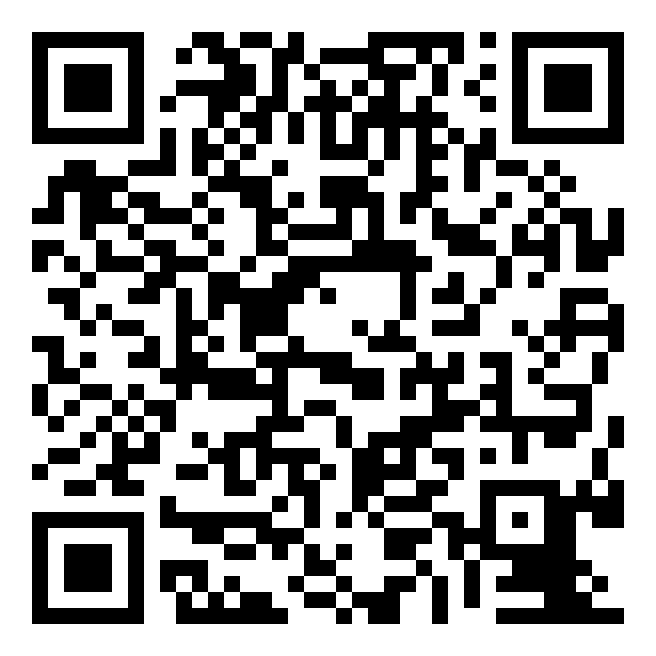 _________  _____._________  _____.______  ___________  _____?_______  __________  _____,  bitte._________  ________? ____________  ______  ____________,  bitte?_____  ________  2  _______  und  20  ______._______  ________.________.  Auf _________________._____  _________________.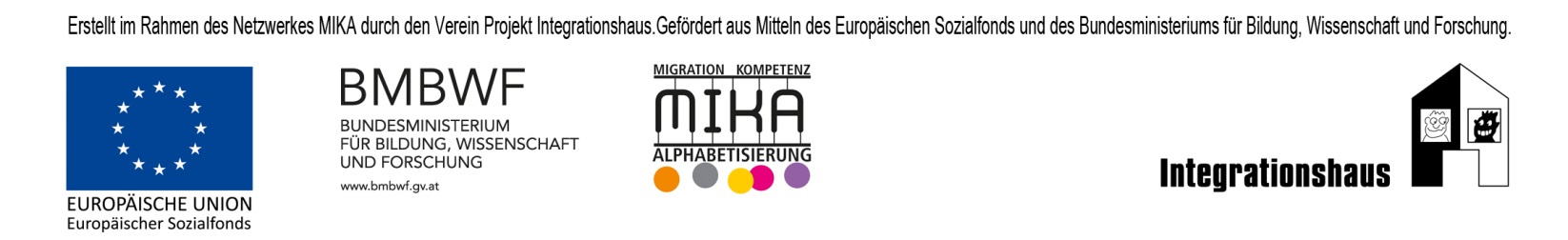 Tag.		 GutenGuten			 Tag.möchten 		Was 		SieEis 		Kugeln 		ZweiWelche 		SorteErdbeere		 Vanille		 undEuro		kostet		Das	Centschön		 Bitte Wiedersehen		 Danke.Wiedersehen	 	Auf